Üst YönetimDaire BaşkanıŞube Müdürüİdari Personel Yazışma Birimi   Olumlu                    Olumsuz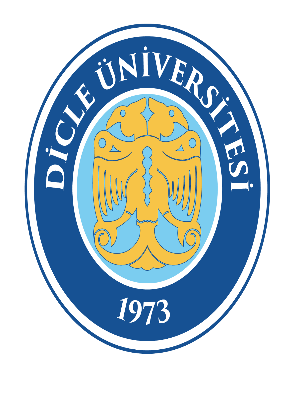               PERSONEL DAİRE BAŞKANLIĞIİDARİ YAZIŞMA BİRİMİKURUM DIŞINA GİDEN PERSONEL GÖREVLENDİRME İŞLEMLERİ  İŞ AKIŞ ŞEMASIDoküman KoduPDB-İA-030              PERSONEL DAİRE BAŞKANLIĞIİDARİ YAZIŞMA BİRİMİKURUM DIŞINA GİDEN PERSONEL GÖREVLENDİRME İŞLEMLERİ  İŞ AKIŞ ŞEMASIYürürlük Tarihi24.08.2022              PERSONEL DAİRE BAŞKANLIĞIİDARİ YAZIŞMA BİRİMİKURUM DIŞINA GİDEN PERSONEL GÖREVLENDİRME İŞLEMLERİ  İŞ AKIŞ ŞEMASIRevizyon Tarihi/No00/00